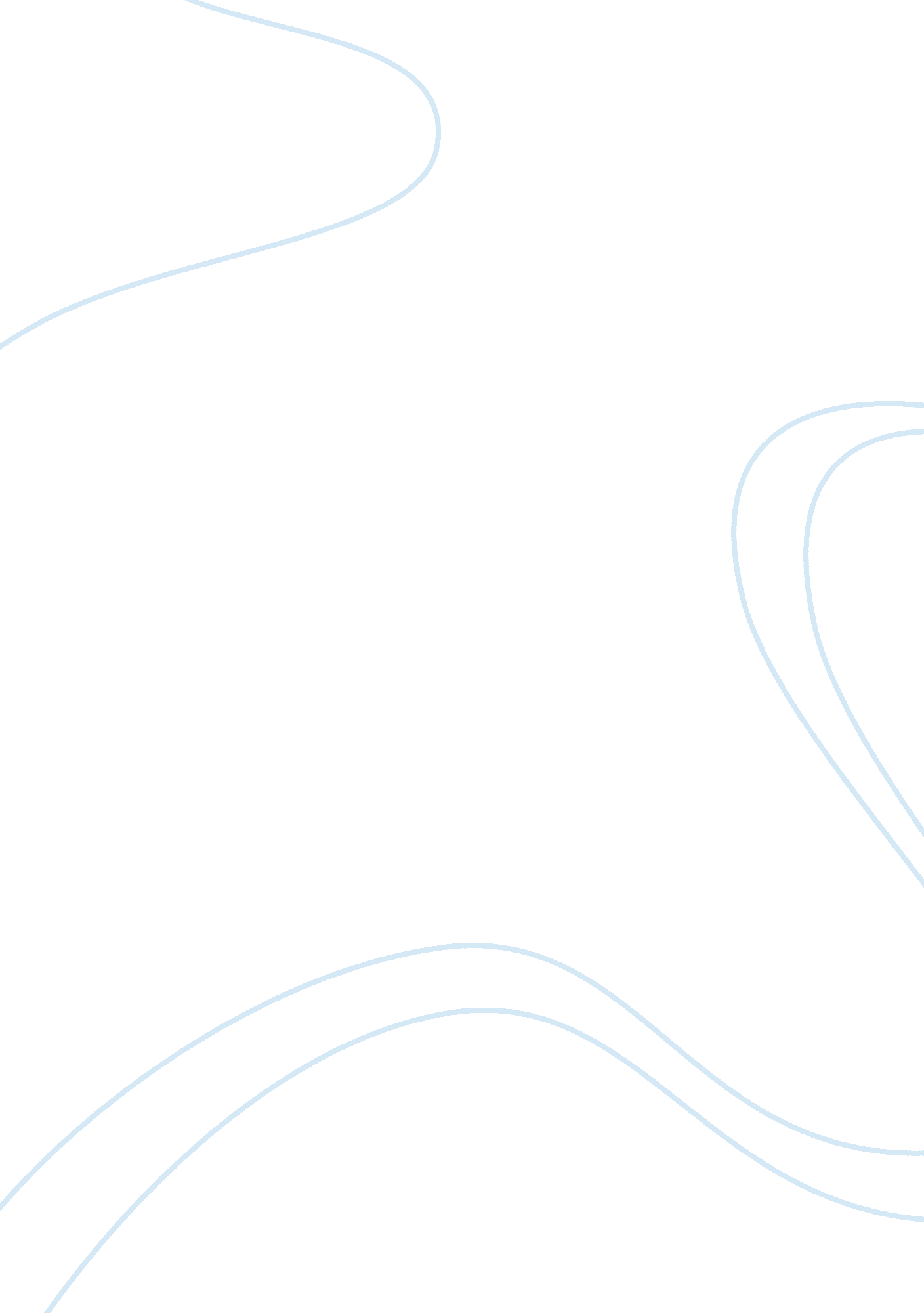 Introductionharriet day against the burnsville bears, but thisBusiness, Strategy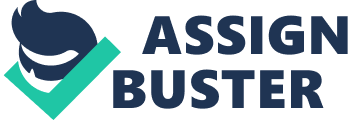 INTRODUCTIONHarriet is a fourteen year old boy who attends Happy Valley high school in Minnesota. He plays hockey, football, and baseball. His favorite sport is hockey but he is best at baseball. He started playing football in seventh grade, when he played a pickup game with his friends, and they learned he could run like Adrian Peterson. He lives on Jefferson street right next to Jerry, who is his best friend and has been his next door neighbor his whole life. The state championship  Harriet’s hockey team had a game the next day against the Burnsville bears, but this wasn’t just any game, this was the Minnesota state championship, and the winner would go to Ohio for nationals. Last year the Bears won state, and went all the way to the finals of nationals before losing to the Rochester Knights 4-1. The Eagles had to travel down to Burnsville because the bears had the higher rank. They were staying at the ——– hotel, and Harriet could not get to sleep, his teammates Hiawatha and Adrian, made him sleep on the floor because “ Hiawatha was sick,” and “ Adrian needed his own bed. ” The team manager had come by to turn the lights out at ten, but it was already 12: 38 and Harriet was still tossing and turning on two couch cushions stuffed in between the two beds. Just when he thought he might finally be able to get to sleep while tucked under the wooden dresser that held the tv, the fire alarm went off, this reminded Harriet of the story his dad told him about the professional sports team fans that found out where the other team was staying, and went and banged pots and pans all night at the hotel. “ This better not be some bear fan prank,” said Harriet. But it was soon found out by Adrian that the alarm was from the hotel across the street, because he could see the flashing red lights. The three of them got used to the noise, and were able to fall asleep for about five minutes until Hiawatha screamed “ oh no my dads in that hotel next door.” Adrian clearly wanted to get some sleep too and said back in a don’t wake papa bear voice “ your dad is fine,” and Hiawatha said, “ are you sure?” And both Harriet and Adrian said back “ yesssssss now go to sleep.” A few hours later the trio fell asleep, in the morning Adrian said the last time he saw on the clock before he went to sleep was 313, saw this meant they total about four hours of sleep, because they had to get up at seven am for the all important state championship.   They arrived at the rink and did their warm ups, which were Harriet’s least favorite thing about sports, but before they new it, the puck dropped, and the game was live. Harriet was playing center, and won the first faceoff, but the puck was quickly stolen by the bears who went down the ice and scored the first goal of the game, only twenty seconds in, exactly what coach said couldn’t happen if they were going to pull of the upset. By the end of the first period it was three to one Burnsville, but the momentum had totally shifted, the eagles came to life towards the end of the period, and Jerry had scored a backhand goal to make the comeback seem possible. Harriet was the one who set up the play, and he probably could of scored it himself, but being the always unselfish teammate he is, which isn’t always good, he passed it off to Jerry for a tap in. Coach Hardaway told them during the intermission that all they have to do is score two more goals than Burnsville in two periods, which is twice as long as it took Burnsville to do, so he had no doubt they could do it. As the second period started it was more and more of an even game, until Henry, the Bear’s star player scored three goals in five minutes to end the period. Coach Hardaway and the players had given up hope so coach decided to put the Jones twins in, who had never gotten a minute of ice time except in preseason. Caleb was put at center and Ben was put at left wing. Just before it was time to take the face off, Caleb skated over to Ben and said, “ do you believe, because I believe.” Ben then said, “ yeah I believe, we got this.” They then did their twenty four step handshake and got ready for the faceoff. The jones twins were so bad it was said that they practiced their handshake more than hockey. But to Harriet’s surprise Caleb won the faceoff and immediately took a shot seeing that the over confident Burnsville goalie was drinking his water, and was not in a position to make a save, and just like that it was six to two. Caleb also won the next faceoff and passed it out wide to Jerry, who was the eagles only remaining starter out on the ice, who skated down and scored one of the sickest through the legs goals Harriet had ever seen.  The fact that they were only down by three now with 19: 40 to go raised a few eyebrows and coach got ready to send in a few starters, including Harriet, but he said that he would wait a minute to see if the jones twins had anymore magic in them, and they did. The next faceoff was won by Burnsville, after it was pushed back to their d-man. then Ben shouted, “ Bottle flip!” which was apparently some code word that him and Caleb came up with, but after he said it, Caleb and Ben started skating as fast as they could at the Burnsville d-man. The Burnsville defender thought that hearing someone shout a codeword, bottle flip, and then instead of getting into position to play defense, begin to race towards the other team’s man was just the most ridiculous, five year old strategy game type thing that he had ever seen. And it really was, but this one time with this one defender, it actually worked, he started to laugh and smirk and looked away from the puck, and then Caleb accidentally tripped over Ben who then took out the defender, which led to another goal by Jerry. The bears coach was so angry at his defender that not only did he take him out of the game, but he sent him the locker room. Coach then sent in Harriet, Hiawatha, and Adrian. They were unable to get a goal but also held Burnsville. Then with five minutes left Eric stole the puck from Henry who was trying to be to fancy at the Bears blue line, and slotted it home to make it six to five. Then with a minute and thirty seconds to go, the bears got a penalty, and coach Hardaway screamed, “ hotline!”  Which stood for Harriet Omar and Timothy’s line, and was the team’s forward line on power plays. He also sent in Jeff and Dean at D. Harriet won the first faceoff but Jeff missed a long slap shot about twenty seconds later, and the bears were able to keep it for the next thirty seconds before Dean hit one of their forwards so hard that snot came out of his nose, earning a penalty but also a faceoff for the Eagles. Coach Hardaway called timeout and drew up a face off play. Harriet, assuming that he won it was going to hit it a little bit in front of him for the two defenders, who were going to come up while the one winger dropped back. It worked like a charm and Jeff scored a goal to make it six to six with thirty seconds to go. Now they had to kill the last thirty seconds of the game because the Bears player who got the penalty would get to come back on. They killed it and the game went to overtime. “ Sudden death, golden goal, next goal wins, whatever you want to call it just go get one more goal,” said coach Hardaway before they got onto the ice. Jerry won the faceoff and took off down the ice and scored to complete one of the greatest comebacks ever, or so the Eagles thought, but Jake was called offsides on a questionable call, and they would have to keep playing. Three minutes later Henry scored for the Bears and it was all over, there would be no nationals, there would be no trip to Ohio, the season was over. First day of school Harriet was not over the state championship loss, and he probably never would get over it, but he had started preparing for baseball season, which went from September to February and was the only good thing about starting school. It was Harriet’s first year and f high school, but he had gone to Happy Valley middle school the year before so it wasn’t going to be much of a change. He went through math, which was fine, science which he hated, art, which he loved, but wasn’t very good at and English, which was only good because he got to sit next to Zoe his girlfriend who he started dating over the summer and finally the end of the day came and it was time for baseball practice. 